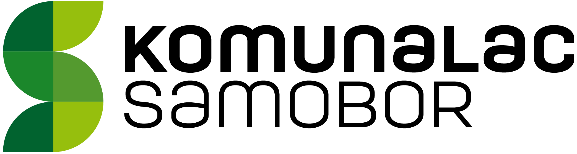 POSLOVNI PLANTRGOVAČKOG DRUŠTVAKOMUNALAC d.o.o.ZA 2020. GODINUSamobor, prosinac 2019. godineOSNOVNI PODACI O TRGOVAČKOM DRUŠTVU KOMUNALAC d.o.o., SAMOBORTrgovačko društvo Komunalac d.o.o., Samobor upisano je u sudski registar Trgovačkog suda u Zagrebu rješenjem br. Tt-97/4108-2, za obavljanje komunalnih djelatnosti, održavanje čistoće, sakupljanje i odlaganje komunalnog otpada, održavanje javnih površina, nerazvrstanih cesta, tržnica na malo, održavanje groblja, pružanje kolodvorskih usluga, upravljanje zgradama i drugo.Grad Samobor jedini je osnivač i stopostotni vlasnik, a društvo je svrstano prema Zakonu o računovodstvu, čl. 17, u srednje velike poduzetnike.Sjedište Društva nalazi se u Ulici 151. samoborske brigade HV br. 2 u Samoboru.Organi upravljanja su Uprava, Nadzorni odbor i Skupština Društva.U skladu sa Zakonom o komunalnom gospodarstvu (Narodne novine broj 68/2018 od 27.07.2018.)) i Odlukom o povjeravanju obavljanja komunalnih djelatnosti (Sl. vijesti Grada Samobora broj 2/19 od 22.02.2019. godine trgovačkom društvu Komunalac d.o.o., Samobor povjereno je obavljanje sljedećih komunalnih djelatnosti na području Grada Samobora:Održavanje nerazvrstanih cestaOdržavanje javnih površina na kojima nije dopušten promet motornim vozilimaOdržavanje javnih zelenih površinaOdržavanje građevina, uređaja i predmeta javne namjeneOdržavanje grobljaOdržavanje čistoće javnih površinaOdržavanje javne rasvjete Usluge parkiranja na uređenim javnim površinama i u javnim garažamaUsluge javnih tržnica na maloUsluge ukopa pokojnikaPrigodno ukrašavanje gradaSanacija divljih odlagalištaMonitoring saniranog odlagališta neopasnog otpada TrebežU skladu s člankom 378. Zakona o vlasništvu i drugim stvarnim pravima (N.N. br. 91/96, 68/98, 137/99, 22/00, 114/01, 79/06, 141/06, 146/08, 38/09, 143/12 i 152/14) trgovačko društvo Komunalac d.o.o., Samobor obavlja djelatnost upravljanja nekretninama (stambenim zgradama) na području Grada Samobora i Grada Sveta Nedelja.PLAN PRIHODA I RASHODA ZA 2020. GODINUUKUPNI PRIHODIUkupni prihodi za 2020. g. planirani su u iznosu od 62.275.772 kn.Prihodi od pružanja uslugaOvi prihodi planirani su u iznosu od 20.010.000 kuna. Ostvaruju se iz pružanja usluga našim kupcima, građanima Samobora i čine 32% ukupnih planiranih prihoda cijeloga društva.  Prihodi iz proračuna Grada SamoboraPrihodi iz proračuna Grada Samobora po usvojenim programima za 2020. godinu iznose 39.332.000 kn, a struktura im je sljedeća: za održavanje nerazvrstanih cesta	= 21.312.000 kn	-redovno održavanje cesta A	12.800.000 kn	-redovno održavanje cesta B	7.440.000 kn	-izvanredno održavanje cesta A	800.000 kn	-izvanredno održavanje cesta B	272.000 knza održavanje javne rasvjete                                                 =   1.080.000 knza održavanje i čišćenje javnih površina	= 14.600.000 knza gospodarenje otpadom                                                     =      840.000 knza elektroničku obradu podataka                                           =   1.500.000 knUKUPNO :	= 39.032.000 knPrihodi od elektroničke obrade podataka Ovi prihodi planirani su u iznosu od 660.000 kuna, a odnose se na naknadu za obavljanje poslova naplate naknade za uređenje voda za Hrvatske vode, a sve u skladu s potpisanim ugovorom.Prihodi od prodaje robe To su prihodi Službe gospodarenja otpadom i Službe groblja, a odnose se na prodaju vreća za smeće, pogrebne opreme te grobnih okvira, a planirani su u iznosu od 858.500 kn. Financijski prihodiFinancijski prihodi su prihodi od zateznih kamata kupaca naših usluga i kamata na depozite u financijskim institucijama. Planirani su u iznosu od 101.200 kn.Ostali prihodiPrihode od besplatnog primitka opreme čini odgođeno priznavanje prihoda s osnove primitka novčanih sredstava od Grada Samobora što se smatra državnom potporom za financiranje kupnje i otplatu kredita za nabavu komunalne opreme. Planirani su u iznosu od 256.572 kn, a vezani su uz amortizaciju, tj. postotak sufinanciranja od strane Grada Samobora. Prihodi od refundacija i subvencija su prihodi od refundacija troškova kamata na kredite koje otplaćuje Grad Samobor, refundacija javnobilježničkih pristojbi, a planirani su u iznosu od 192.500 kn. Prihodi od naplaćenih otpisanih potraživanja u iznosu od 805.000 kn odnose se na naplaćena ranije vrijednosno usklađena i otpisana potraživanja od kupaca, a naplaćena su u tekućoj godini.Ostali poslovni prihodi su prihodi od naplaćenih sudskih taksi, prihodi iz prošlih godina i ostali nepredviđeni prihodi, a planirani su u iznosu od 60.000 kn.UKUPNI TROŠKOVI I RASHODIUkupni troškovi i rashodi za 2020. g. planirani su u iznosu od 62.242.830 kn.Troškovi sirovina i materijala, potrošena energija i otpis sitnog inventaraTroškovi sirovina i materijala, potrošene energije i sitnog inventara (odjeće, obuće, auto guma i ostalog) planirani su u iznosu od 10.068.150 kn. Ostali vanjski troškoviOstali vanjski troškovi planirani su u iznosu od 13.474.400 kn U ovu grupu troškova svrstani su troškovi poštarine, mobilnih uređaja i telefona, troškovi usluga na izradi proizvoda (kooperanti u obavljanju djelatnosti), troškovi usluge održavanja, najamnine, troškovi oglašavanja u elektroničkom oglasniku javne nabave, komunalne usluge i ostale usluge (naknade za tehnički pregled vozila, naknade za cestarine pri registraciji, troškovi održavanja kompjuterskih programa i mreže) i dr.AmortizacijaTrošak amortizacije planiran je u iznosu od 4.877.650 kn.Ostali troškovi poslovanja Ostali troškovi poslovanja su troškovi za dnevnice, smještaj i prijevoz na službenim putovanjima, usluge revizije, javnih bilježnika, geodetske, veterinarske usluge, troškovi reprezentacije, premije osiguranja, naknade članovima Nadzornog odbora, naknade i članarine udruženjima, naknade za usluge raznim financijskim institucijama i slično. Oni su planirani u iznosu od 4.513.130 kn.Troškovi osoblja Troškovi osoblja su troškovi za neto plaće i naknade, troškovi poreza i doprinosa iz plaća i doprinosa na plaću. Planirani su u iznosu 27.077.000 kn.Troškovi prodanih proizvoda i troškovi nabave prodane robePlanirani su u iznosu od 650.000 kuna, a odnose se na troškove prodaje grobnih okvira te troškove nabave prodane robe tj. troškove nabave pogrebne opreme.Financijski rashodi To su rashodi koji se odnose na plaćanje kamata po kreditima banaka i kamata za leasing, a u 2020. godini planirani su u iznosu od 690.000 kn.Ostali rashodiOstali rashodi su rashodi od donacija, naknada šteta drugim osobama, troškovi po sudskim presudama, troškovi javnobilježničkih nagrada i ostali rashodi iz prošlih godina. Planirani su u iznosu od 122.500 kn.Vrijednosna usklađenja potraživanja od kupacaOvi rashodi odnose se na usklađivanje potraživanja od kupaca zbog neizvjesne naplate i planirana su u iznosu od 770.000 kn. DOBIT ILI GUBITAKSučeljavanjem planiranih ukupnih prihoda u iznosu od 62.275.772 kn i planiranih ukupnih rashoda u iznosu od 62.242.830 kn, planirani je dobit u iznosu od 32.942 kn.SMJERNICE POSLOVANJA t. d. KOMUNALAC d.o.o., SAMOBOR U 2020. g.Realizirati Program održavanja komunalne infrastrukture u Gradu Samoboru za 2020. godinu (održavanje uređenog građevinskog zemljišta, održavanje nerazvrstanih cesta i ulica, održavanje javne rasvjete).Kontinuirano raditi na sustavnoj edukaciji djelatnika u svim službama (iz područja javne nabave, financija, računovodstva, kontrolinga, zaštite na radu, upravljanja kvalitetom, zaštite okoliša i dr.).Nastaviti s aktivnostima u implementaciji kontrolinga u poduzeću, u segmentu upravljanja potraživanjima (kroz povećanje naplate potraživanja od kupaca i poboljšanje likvidnosti društva), uspostave programa praćenja troškova po radnim jedinicama te sustava planiranja i upravljačkog izvještavanja.Implementirati sustav upravljanja dobavljačima (segmentacija dobavljača i odabir strateških dobavljača, postavljanje ciljeva i praćenje performansi dobavljača), unaprjeđenje odnosa s dobavljačima.Nastaviti s aktivnostima u segmentu implementacije kontrolinga nabave kao i procesa objedinjene nabave (kroz analizu potrošnje, optimizaciju procesa nabave uspostavljanjem sustava digitalnog naručivanja materijala i usluga te uspostavljanjem sustava upravljanja zalihama – izrada plana naručivanja, optimizacija zaliha i troškova upravljanja zalihama).Definirati ciljeve i kreirati planove po organizacijskim jedinicama te uspostaviti sustav izvještavanja koji će Upravi Društva osigurati pravovremene informacije kao temelj za donošenje strateških poslovnih odluka.Kontinuirano unaprjeđivati poslovne procese u skladu s ishođenim certifikatima sustava upravljanja kvalitetom ISO9001, sustava upravljanja okolišem ISO14001 i sustava upravljanja zaštitom na radu i zdravljem zaposlenika OHSAS 18001.Nastaviti sa ulaganjima u opremu, vozila i mehanizaciju za efikasnije obavljanje poslova i maksimalnu realizaciju Programa održavanja komunalne infrastrukture u Gradu Samoboru vlastitim resursima.Nastaviti sa aktivnostima u provedbi održivog sustava odvojenog prikupljanja i zbrinjavanja otpada na području Grada Samobora, a sukladno odredbama Zakona o održivom gospodarenju otpadom te Uredbe o gospodarenju komunalnim otpadom i Uredbe o izmjenama i dopunama Uredbe o gospodarenju komunalnim otpadom.ZAKLJUČAKDjelatnosti trgovačkog društva Komunalac d.o.o., Samobor obavljat će se redovno i u 2020. godini, sukladno Programu održavanja komunalne infrastrukture na području Grada Samobora.Daljnjim provođenjem aktivnosti na području implementacije kontrolinga u poduzeću kroz efikasnije upravljanje potraživanjima, troškovima, zalihama, odnosima s dobavljačima te uvođenjem objedinjene nabave omogućit će se kvalitetnije upravljanje procesima, efikasnija upotreba resursa te u konačnici, smanjenje troškova.I u narednoj godini Društvo će kontinuirano nastaviti ulagati u opremu i strojeve radi povećanja kvalitete obavljanja poslova, kao i u zaštitu na radu te obrazovanje ljudskih resursa s ciljem povećanja efikasnosti rada.Stupanje na snagu Uredbe o izmjenama i dopunama Uredbe o gospodarenju komunalnim otpadom (NN 84/19) donijelo je nove izazove u prilagodbi i uspostavi održivog sustava gospodarenja otpadom, a t. d. Komunalac d.o.o. u 2019. godini intenzivnim je organizacijskim naporima započelo s prilagodbom izmjenama Uredbe, a aktivnosti će se u tom smjeru nastaviti i u 2020. godini.Rukovoditelj FRS:					Direktor: Ljerka Duvnjak, dipl. oec.	Ivica Karoglan, dipl. ing. agrB.R.ELEMENTI2018.9 mjeseci 2019.PLAN 2020.1.PRIHOD63.033.32543.592.67262.275.772751PRIHOD OD USLUGA19.257.11614.695.55020.010.000751PRIHOD OD  GRADA SAMOBORA PO PROGRAMIMA38.553.70426.672.82039.332.000759PRIHODI OD ELEKTRONIČKE OBRADE PODATAKA2.130.266402.648660.00076PRIHODI OD PRODAJE ROBE932.678705.660858.50077FINANCIJSKI PRIHODI366.28899.531101.200780PRIHOD OD PRODAJE DUGOTRAJNE IMOVINE16.39810.16807840PRIHOD OD BESPLATNOG PRIMITKA OPREME307.836110.603256.5727844PRIHOD OD REFUNDACIJA I SUBVENCIJA96.688220.825192.500786NAPLAĆENA OTPISANA POTRAŽIVANJA1.160.130620.684805.0007887PRIHODI S OSNOVE UPORABE VLATITIH USLUGA00078OSTALI POSLOVNI PRIHODI212.22254.18460.0002.TROŠKOVI59.738.05140.502.23560.010.33040UKUPNO TROŠKOVI SIROVINA I MATERIJALA11.964.9056.882.29310.068.150400UTROŠENE SIROVINE I MATERIJAL6.253.4304.755.7406.944.000401POTROŠENA ENERGIJA2.650.5311.892.1742.852.000405OTPIS SITNOG INVENTARA3.060.945234.379272.15041UKUPNO OSTALI VANJSKI TROŠKOVI13.722.5029.524.05513.474.400410OSTALI VANJSKI TROŠKOVI1.324.135737.189908.500411USLUGE NA IZRADI PROIZVODA5.671.9954.282.4836.140.000412USLUGE ODRŽAVANJA1.141.556855.9781.101.000414NAJAMNINA745.394320.042584.800415TROŠKOVI PROMOCIJE126.16667.41487.000417KOMUNALNE USLUGE189.796123.986162.100418VANJSKI TROŠKOVI PO UGOVORU - GRAD3.694.1002.637.1623.970.000419OSTALE USLUGE829.360499.801521.000429REZERVIRANJE ZA TROŠKOVE SUDSKIH SPOROVA136.8830043AMORTIZACIJA4.513.7612.290.8064.877.65044UKUPNO OSTALI TROŠKOVI POSLOVANJA3.771.6073.308.8404.513.130440NAKNADE TROŠKOVA ZAPOSLENIKA24.13917.78524.330441NEPROIZVODNE USLUGE473.321480.048559.360442REPREZENTACIJA47.14914.00635.000443PREMIJE OSIGURANJA387.831393.361391.890444TROŠKOVI ZAŠTITE OKOLIŠA000445NAKNADA ČL.NADZORNOG ODBORA120.70290.526120.700446KOMUNALNA, SLIVNA NAKNADA301.897273.450339.200447BANKARSKE USLUGE293.621199.411257.500448OSTALA MATERIJALNA PRAVA1.937.3651.553.9952.428.000449OSTALI TROŠKOVI185.582286.259357.15047UKUPNO TROŠKOVI OSOBLJA25.628.39318.496.24227.077.000470BRUTTO PLAĆE21.666.75815.791.02622.990.000472DOPRINOSI NA BRUTO PLAĆE3.961.6342.705.2164.087.000RASHODI3.209.4371.769.3552.232.50070 i 71TROŠ. PRODANIH PROIZVODA I USLUGA I NABAVNA VRIJEDNOST PRODANE ROBE651.346492.982650.00072FINANCIJSKI RASHODI1.007.115548.959690.00073OSTALI RASHODI164.901164.051122.50074VRIJEDNOSNO USKLAĐENJE KUPACA1.386.075563.363770.0003.RASHODI + TROŠKOVI62.947.48742.271.59062.242.8304.DOBIT / GUBITAK PRIJE OPOREZIVANJA85.8381.321.08232.942